 	Согласно письму министерства образования Новосибирской области от 07.09.2020 года №8288-03/25 «Об организации социально-психологического тестирования 2020/2021 учебном году» в МАОУ СОШ №218 был разработан и подписан локальный акт №….  от 01.09.2020 г. о назначении ответственных лиц   за организацию и проведение социально-психологического тестирования……….(согласно акту кто за что отвечает)	С 1 сентября по 15 октября был проведен первый информационный этап социально-психологического тестирования:07.09.2020 г. были проведены классные часы в 7-х классах «Социально-психологическое тестирование в моей жизни» (ответственный педагог-психолог Гетман Н.В.);14.09.2020 г. были проведены классные часы в 8-х классах «Социально-психологическое тестирование в моей жизни» (ответственный педагог-психолог Гетман Н.В.);15.09.2020 был проведен пед.совет. Тема «Социально-психологическое тестирование. Особенности организации»;21.09.2020 г. были проведены классные часы в 9-х классах «Социально-психологическое тестирование в моей жизни» (ответственный педагог-психолог Гетман Н.В.);28.09.20202 г. были проведены классные часы в 10 -х классах «Социально-психологическое тестирование в моей жизни» (ответственный педагог-психолог Гетман Н.В.);С 14.09.2020 г по 12.10.2020 г. выступление на онлайн-родительских собраниях «Социально-психологическое тестирование. Актуальность или необходимость»;18.10.2020 размещение на сайте школы информации о социально-психологическом тестировании – информация, рекомендации для родителей, информационное видео (ответственный заместитель директора по воспитательной работе Коробкина Е.В., педагог-психолог Гетман Н.В.).Второй этап был отсрочен и проходил с 28.10.2020 по 11.10.2020, т.к. МАОУ СОШ №218 была подключена к системе, которая предоставляет вход в систему, с помощью которой предоставлялось получение одноразового логина 25.10.2020.   За это время: Согласно приказу №…, дети были переведены на дистанционное обучение, и 7 обучающихся выехали за город, что затруднило прохождение СПТ;из школы выбыло 4 обучающихся (приказы №……);91 родители /обучающиеся написали отказ;8 не корректно в документах была указана дата рождения (дети на момент прохождения социально-психологического тестирования не достигли 13 летнего возраста);  3 родителей отмечали, что ответив на тестирование система «выбрасывает» на 30 и 39 вопросе;7 обучающимся были изменены пароли, т.к. не могли зайти обучающиеся, система выдавала «не корректный пароль»; 09.11.2020 4 обучающиеся уже  не могли войти в систему.Все технические проблемы, с которыми столкнулись обучающиеся, были доведены до технического специалиста СПТ.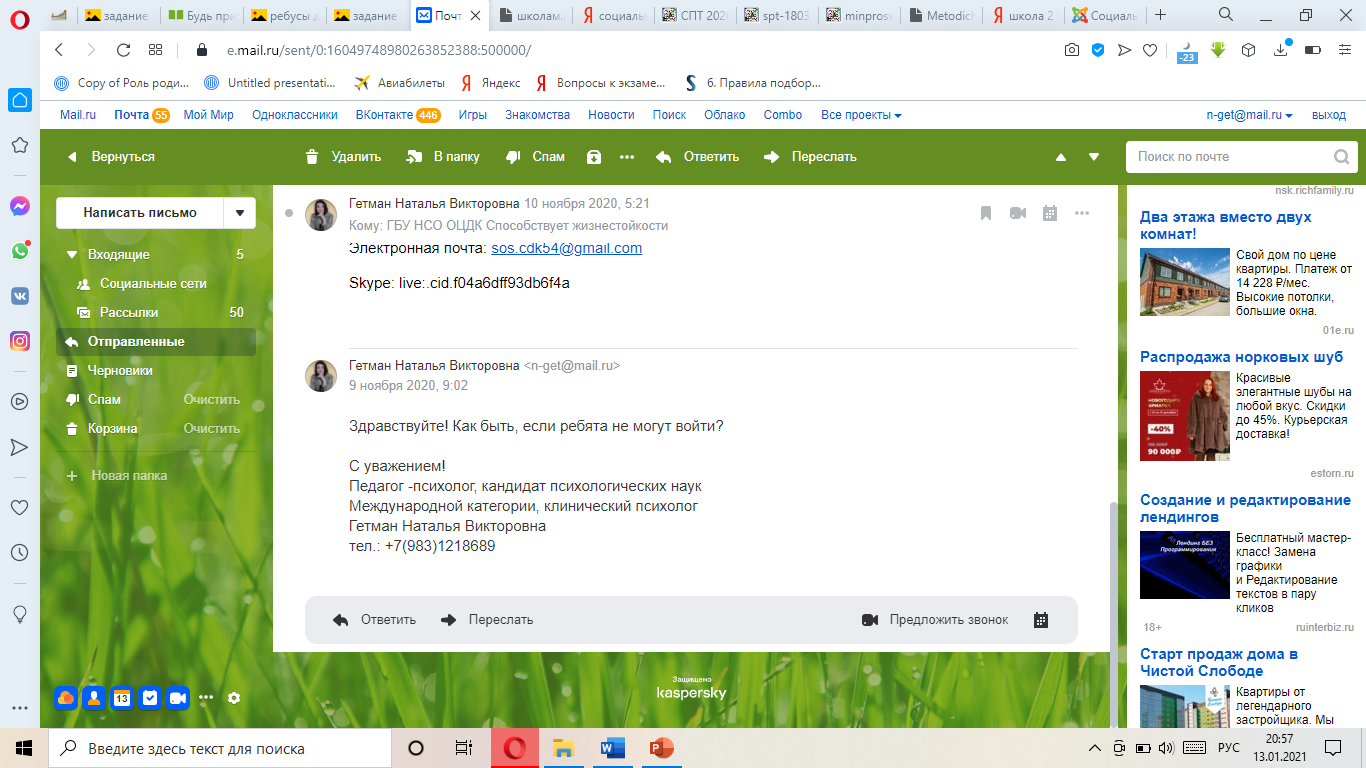 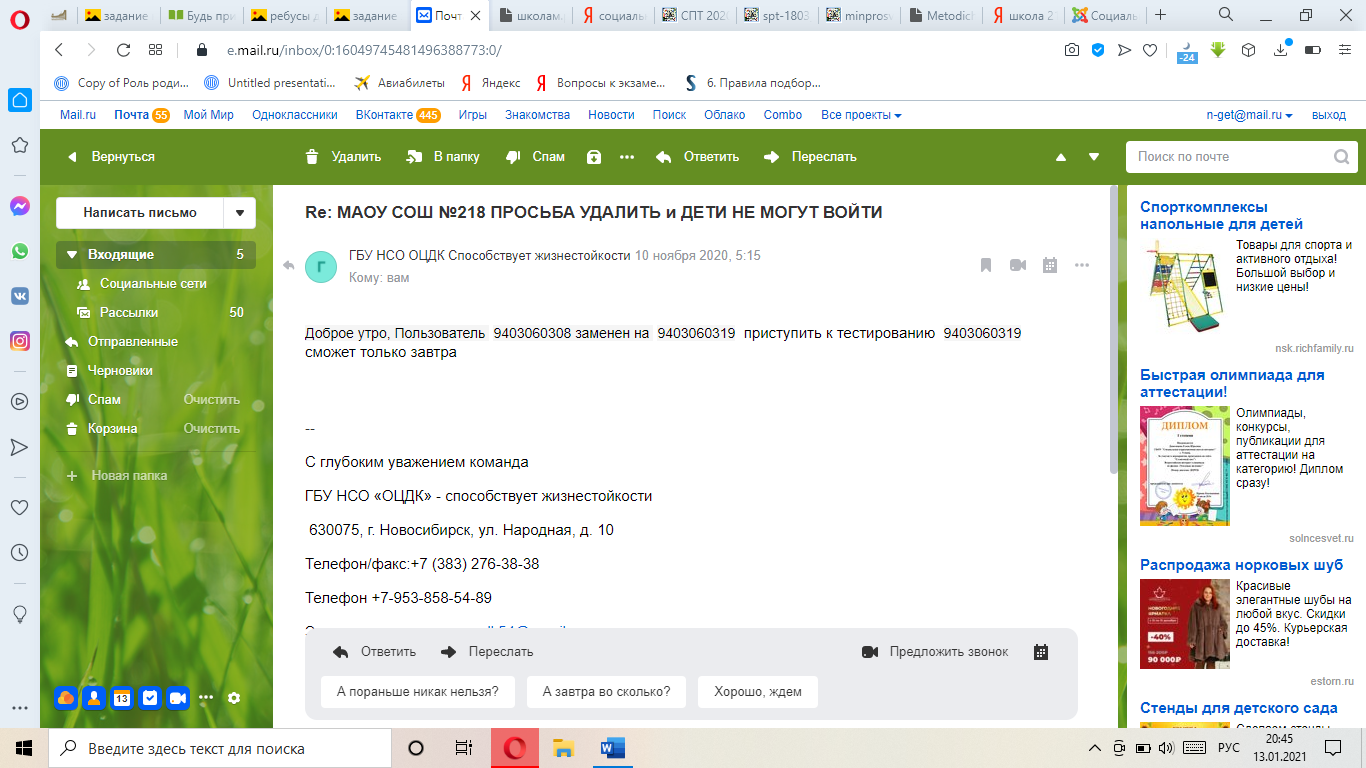 После прохождения СПТ, была проведена психологическая беседа с обучающимися, для определение проблем при прохождении СПТ и снижение рисков в будущем. Прежде всего было выявлено то, чтообучающиеся не всегда внимательно читали инструкцию СПТ, спешили, при заполнении теста.Это объясняет, что не корректно заполнивших СПТ. В связи с этим разработана  дорожная карта по успешному прохождению СПТ на следующий год.Для обучающимися, которые по итогам СПТ вошли в группу прямого и латентного риска организовано социально-психологическое сопровождение, они включены в «группу риска» и проходят коррекционно-психологические занятия.С обучающимися, которые не прошли СПТ 30.12.2020 была проведённая внутри школьная диагностика на склонность к аддиктивному, суицидальному поведению.  Ни один из 11обучающихся 7-11 класса не вошел в «группу риска» по итогам обследования. Также была проведена диагностика на склонность к аддиктивному, суицидальному поведению у 91 обучающегося родители /обучающиеся написали отказ. Ни один из 91обучающихся 7-11 класса не вошел в «группу риска» по итогам обследования. Родители одного обучающегося 7-го класса не дали согласие на СПТ и психолого-педагогическое сопровождение в школе. Для данного обучающегося организовано педагогическое сопровождение (наблюдение) со стороны классного руководителя.Согласие на психолого-педагогическое сопровождение родители предоставили, что явилось основание для проведения данного тестирования.